AVIZasupra rezultatelor proiectului de cercetare pentru tineri cercetători 18.80012.80.14A ”Restabilirea defectelor osoase cu grefe tridimensionale acelulare” pentru anii 2018-2019, perfectat în baza procesului-verbal al Biroului Secției Științe ale Vieții a AŞM nr. 4 din 01.04.2020.S-a discutat: Cu privire la audierea raportului proiectului de cercetare pentru tineri cercetători  18.80012.80.14A ”Restabilirea defectelor osoase cu grefe tridimensionale acelulare”, dr. Mostovei Andrei, Universitatea de Stat de Medicină și Farmacie ”Nicolae Testemițanu”.S-a decis:  În baza audierii raportului prezentat de directorul de proiect, având în vedere avizul pozitiv al expertului independent, raportul pe proiectul de cercetare pentru tineri cercetători 18.80012.80.14A ”Restabilirea defectelor osoase cu grefe tridimensionale acelulare” este acceptat cu calificativul general „Raport acceptat”.Noutate si valoarea rezultatelor științifice – ”înaltă”. Rezultatele obținute sun esențiale. În proces de studiu a fost elaborat protocolul de demineralizare, degresare, sterilizare și conservare a grefelor osoase demineralizate corticale și spongioase și elaborată o metodă de sterilizare a lor. A fost determinată citotoxicitatea grefelor obținute. Au fost obținute spongii din colagen cu diferită concentrație și elaborat procedeul de sterilizare a spongiilor de colagen. Important din punct de vedere științific este faptul că a fost determinată citotoxicitatea spongiilor obținute și obținută o viabilitate celulară esențială la utilizarea celulelor stem mezenchimale.Aplicarea practică a rezultatelor – pozitivă. A fost perfecționat protocolul de obținere a colagenului prin utilizarea congelării și utilizarea forțelor de centrifugare la valori mari. Au fost efectuate croslinkuri ale spongiilor de colagen la utilizarea soluției alcoolice de riboflavină, TPP, EDCD-N- hydroxisuccinimidă și prin utilizarea metodei de hidrotermare, cât și vaporilor de glutaraldehidă.Utilizarea rezultatelor prezintă interes teoretic și practic. Există premise că implementarea în activitatea practică se va solda cu rezultate pozitive.Participarea tinerilor - rezultatele participării tinerilor savanți în procesul de cercetare sunt reflectate insuficient și nu permite de a estima eficacitatea participării lor.Participarea în proiecte internaționale este pozitivă.Infrastructura și echipamentul de cercetare utilizat – a fost utilizată infrastructura și echipamentul de cercetare ale Universității de Stat de Medicină și Farmacie ”Nicolae Testemițanu”.      Vicepreședinte al AȘM, conducătorul Secției Științe ale Vieții a AȘM,  acad. 			                           Boris GAINASecretar științific al SȘV,doctor                                                                                        Leonid CHIȘLARUACADEMIA DE ŞTIINŢEA MOLDOVEISECŢIA ŞTIINŢE ALE VIEȚIIBd. Ştefan cel Mare 1MD-2001, Chişinău, Republica MoldovaTel/Fax: /373-22/ 27-07-57E-mail: sectiamed@asm.md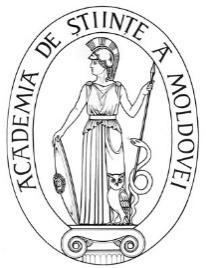 ACADEMY OF SCIENCESOF MOLDOVA   SECTION LIFE SCIENCESStefan cel Mare Ave., 1MD-2001 Chisinau, Republic of MoldovaTel/Fax: /373-22/ 27-07-57E-mail: sectiamed@asm.md